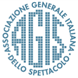 FORM PER LA RICHIESTA DEL CONTEGGIO CONTRIBUTI ENPALSIl presente foglio di calcolo determina gli elementi della fattura (o della ricevuta per lavoratori privi di partita Iva) e permette di ricevere per mal un report con il compenso netto variando l'importo lordo, i versamenti dovuti e il costo per il committente. i minimali giornalieri sono quelli del 2014 (circ. Inps n. 20 del 06/02/2014) 24/08/2014 18.39Musicista ? Ballerino/a o tersicoreo ? aliquota IVA agevolata ? Professionista con partita IVA Nuovo regime dei minini 2012 ? Situazione previdenziale del lavoratore: il lavoratore alla data del 31/12/1995 risulta già iscritto a forme pensionistiche obbligatorie ? Solo se ballerino:  iscritto Enpals al 31/12/1995 ? Per lavoratori iscritti dopo il 31/12/1995 indicare, se noto,l'ammontare lordo già fatturato nell'anno,per calcolare eventuali contributi    indicare l'importo (lordo) della retribuzione giornalieraindicare il numero di giornate retribuite